Название конкурса: 
«Ни одними тюльпанами, или такая разная Голландия!»Международный туроператор «ВЕДИ ТУРГРУПП», Голландский Альянс и авиакомпания KLM предлагает сотрудникам туристических агентств принять участие в новом конкурсе «Ни одними тюльпанами, или такая разная Голландия!» и розыгрыше 2-х авиабилетов в эту удивительную страну, которая известна во всем мире своей живописной природой, древними городами и старинными мельницами, и, конечно же, считается родиной тюльпанов и главным экспортёром сыра во всем мире. Условия конкурса:Конкурс проводится с 14 августа по 13 сентября 2017 года;Каждый участник конкурса должен состоять в группе туроператора «ВЕДИ ТУРГРУПП» на Facebook (www.facebook.com/veditourgroup);Участнику необходимо сделать репост конкурсной записи на своей страничке www.facebook.com ;Победитель определяется по максимальному количеству набранных баллов в период проведения конкурса;Для начисления баллов, участнику конкурса необходимо продать туры в Голландию от туроператора «ВЕДИ ТУРГРУПП», баллы за которые будут начисляться следующим образом:авторский тур «Ни одними тюльпанами, или такая разная Голландия!» - 10 баллов;экскурсионные туры, с количеством ночей не менее 7 – 8 баллов;экскурсионные туры, с количеством ночей не менее 5 – 5 баллов;экскурсионные туры, с количеством ночей не менее 3 – 3 балла;авиабилеты – по 1 баллу за каждый проданный билет.ВАЖНО! Подсчет баллов будет осуществляться организаторами конкурса через программу Мастер-тур по факту проданных заявок. Для участия в конкурсе вам необходимо:При оформлении заявки по программе тура «Ни одними тюльпанами, или такая разная Голландия!» в компании «ВЕДИ ТУРГРУПП», необходимо написать в комментариях к конкурсной записи в группе www.facebook.com/veditourgroup «+1» и полное юридическое название агентства (по которому заключен договор с компанией «ВЕДИ ТУРГРУПП»);При бронировании тура в Голландию от 3-х ночей в компании «ВЕДИ ТУРГРУПП», необходимо написать в комментариях к конкурсной записи в группе www.facebook.com/veditourgroup «+2» и полное юридическое название агентства (по которому заключен договор с компанией «ВЕДИ ТУРГРУПП»);При приобретении авиабилетов компании KLM в Голландию в данный период в компании «ВЕДИ ТУРГРУПП», необходимо написать в комментариях к конкурсной записи в группе www.facebook.com/veditourgroup «+3» и полное юридическое название агентства (по которому заключен договор с компанией «ВЕДИ ТУРГРУПП»);Конкурс считается закрытым 13 сентября 2017 года;Объявление победителя конкурса состоится 25 сентября 2017 года на странице конкурса на сайте компании «ВЕДИ ТУРГРУПП» и в посте конкурсной записи в группе www.facebook.com/veditourgroup.Призовой фонд конкурса:Победителю, набравшему максимальное количество баллов туроператор «ВЕДИ ТУРГРУПП», Голландский Альянс и авиакомпания KLM дарит 2 авиабилета в Голландию (а/к KLM).ВАЖНО!

К участию в розыгрыше приза допускаются только сотрудники турагентств. По запросу организаторов конкурса каждый турагентство-участник должен будет подтвердить свой профессиональный статус при помощи визитки или письма от работодателя. В том случае, если статус участника не подтверждается, организаторы оставляют за собой право пересмотреть результаты конкурса.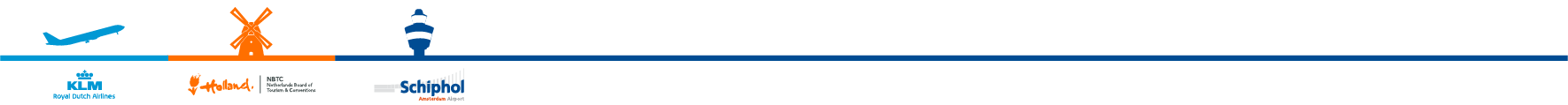 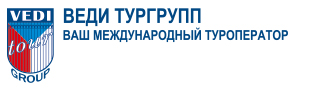 Россия, 101000, г. Москва,Чистопрудный б-р, д.11, стр.1Тел./факс: +7 (495) 725-43-65E-mail: office-moscow@veditour.comwww.veditour.ru